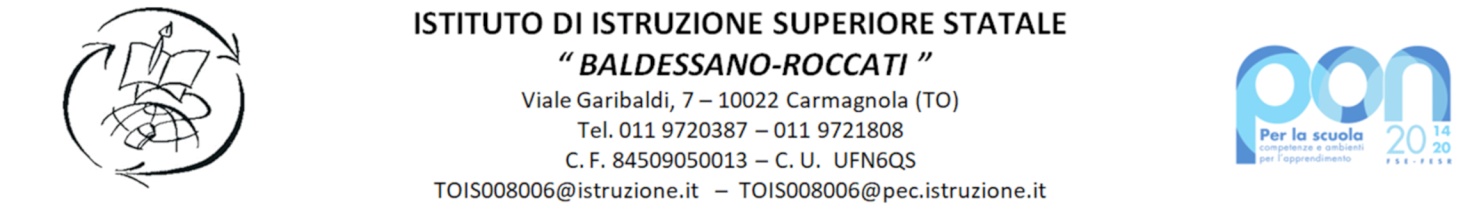 CORSO __________________________________________________________________________________________________________Azienda/Ente___________________________________________________________________________________________ Settore_____________________________________________________Anno Scolastico / Formativo __________________________COGNOME E NOME ALLIEVO/A _____________________________________TOTALE  ORE______________________Sintesi argomenti trattati/mansioni svolte:________________________________________________________________________________________________________________________________________________________________________________________________________________________________________________________________________________________________________________________________________________________________________________________________________________________________________________________________________________________________________________________________________________________________________________________________________________________________________________________________________________________________________Timbro e firma Azienda sede stage/tirocinio/esperienza formativa                                                             Firma e timbro Istituto scolastico___________________________________                                                                                                             ____________________________________SCHEDA PRESENZA STAGE/TIROCINIO/ESPERIENZA FORMATIVAgiornomattinomattinomattinomattinopomeriggiopomeriggiopomeriggiopomeriggioN° oreDalle oreAlle oreFirma allievo/aFirma tutor aziendaleDalle oreAlle oreFirma allievoFirma tutor aziendaleSCHEDA PRESENZA STAGE/TIROCINIO/ESPERIENZA FORMATIVAgiornomattinomattinomattinomattinopomeriggiopomeriggiopomeriggiopomeriggioN° oreDalle oreAlle oreFirma allievo/aFirma tutorDalle oreAlle oreFirma allievoFirma tutor